                                                  LIÊN HIỆP HỢP TÁC XÃ THƯƠNG MẠI TP.HCM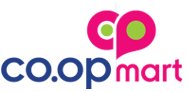 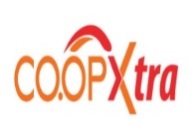 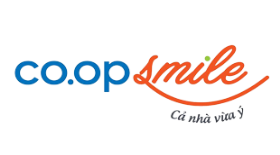 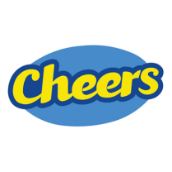 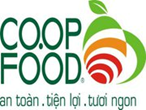 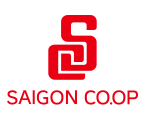                                                                NHÀ BÁN LẺ HÀNG TIÊU DÙNG 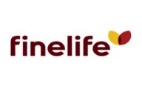                                                                       HÀNG ĐẦU VIỆT NAM                                                  LIÊN HIỆP HỢP TÁC XÃ THƯƠNG MẠI TP.HCM                                                               NHÀ BÁN LẺ HÀNG TIÊU DÙNG                                                                       HÀNG ĐẦU VIỆT NAMTHÔNG BÁO TUYỂN DỤNGTHÔNG BÁO TUYỂN DỤNGVỊ TRÍYÊU CẦUNhân viên Bán hàng (Thời vụ Tết)MTCV:– Thực hiện tốt việc chăm sóc và phục vụ khách hàng.
–  Luôn cập nhật thông tin về hàng hóa, chương trình khuyến mãi tại siêu thị và giải thích cho khách hàng.
–  Chịu trách nhiệm kiểm tra chất lượng, hạn sử dụng hàng hóa và trưng bày hàng hóa lên quầy kệ.
–  Lịch sự, tôn trọng và tự tin khi tiếp xúc khách hàng, biết chủ động nắm bắt các yêu cầu của khách hàng. Tư vấn, giới thiệu sản phẩm cho khách hàng. Lắng nghe ý kiến khách hàng và phản ánh kịp thời cho quản lýYêu cầu:– Tốt nghiệp THPT trở lên– Nhanh nhẹn, trung thực, giao tiếp tốt.Nhân viên Soạn hàng (Thời vụ Tết)MTCV:–    Nhân đơn hàng khách đặt online 
–    Soạn hàng hóa theo đơn hàng đã nhận đầy đủ
–    Giao lại đơn hàng đã soạn cho shipper, người vận chuyển…. Yêu cầu:–    Nhanh nhẹn, trung thực, giao tiếp tốt.Nhân viên Thu ngân (Thời vụ Tết)MTCV:–    Thực hiện tốt việc chăm sóc và phục vụ khách hàng.
–    Luôn cập nhật thông tin về hàng hóa, chương trình khuyến mãi tại siêu thị và giải thích cho khách hàng.
–    Lịch sự, tôn trọng và tự tin khi tiếp xúc khách hàng, biết chủ động nắm bắt các yêu cầu của khách hàng. Tư vấn, giới thiệu sản phẩm cho khách hàng. Lắng nghe ý kiến khách hàng và phản ánh kịp thời cho quản lý.
–    Tính tiền , kiểm tra, bao gói hàng hóa cho khách.Yêu cầu:–    Tốt nghiệp THPT trở lên–    Nhanh nhẹn, trung thực, giao tiếp tốt.Nhân viên gói quà (Thời vụ Tết)MTCV:Tạo mẫu các giỏ quà, phần quà đã có sẵn, sẽ được hướng dẫn trong quá trình thực hiện.Lấy hàng và gói thành giỏ quà tặng.Tư vấn khách mua chọn giỏ quà tặng.Vận chuyển giỏ quà tặng đến khu trưng bày và bày bán.Yêu cầu:–    Nhanh nhẹn, trung thực, giao tiếp tốt.Nhân viên Phụ kho (Thời vụ Tết)MTCV:– Chất xếp hàng hóa trong kho theo đúng qui định.
– Dán tem, bắn giá, chuyển hàng ra quầy cho nhân viên bán hàng.
– Thường xuyên kiểm tra: việc bảo quản số lượng – chất lượng hàng tồn vệ sinh kho, đảm bảo an toàn PCCC.Yêu cầu:– Không yêu cầu bằng cấp, có sức khỏe, trung thực,chịu khó
– Có trách nhiệm chuyển hàng đã được kiểm nhận vào kho.Nhân viên Bảo vệ (Thời vụ Tết)MTCV:–    Vui vẻ tiếp đón và hướng dẫn cho khách: chỗ gửi xe, nơi đứng chờ, chỗ đậu xe hơi
–    Tận tình hướng dẫn khu vực cho khách vào siêu thị: khu vực mua sắm, gửi giỏ
–    Kiểm tra quan sát, phát hiện kẻ gian và kịp thời phản ánh cho lãnh đạo các hiện tượng nghi vấn của tất cả mọi nhân viên đang làm việc tại siêu thị.
–    Quan sát, phát hiện những khách hàng mang nhiều tài sản có giá trị trên người để có biện pháp bảo vệ.Yêu cầu:–    Tốt nghiệp THCS trở lên.–    Nhanh nhẹn, trung thực, có sức khỏe, chịu khóVui lòng truy cập mục TUYỂN DỤNG tại www.tuyendung.saigonco-op.com.vn để biết thêm thông tinLưu ý: Chỉ liên hệ phỏng vấn hồ sơ đạt yêu cầu theo qui định. Không thu phí khi nộp hồ sơ dự tuyển. Địa điểm làm việc: Các siêu thị tại khu vực Thành phố Hồ Chí MinhThời gian làm việc: Từ 01/12 đến 29 Tết (tùy siêu thị)Ca 1: 7g30 – 15g30Ca 2: 14g00 – 22g00Nộp hồ sơ online theo một trong hai cách:                                                                                                                            1. Gửi hồ sơ ứng tuyển về Email: tuyendung@saigonco-op.com.vn                                                                                      2. Ứng tuyển trực tiếp trên Website: tuyendung.saigonco-op.com.vnHồ sơ xin việc gồm:   Bản sao có công chứng các giấy tờ: Đơn xin việc, Sơ yếu lý lịch, CMND và các bằng cấp liên quan                                    Lý lịch ứng viên (download tại website www.tuyendung.saigonco-op.com.vn)Bìa hồ sơ ghi rõ:       Chức danh dự tuyển, Số điện thoại liên lạc, Nơi làm việcHạn chót nhận hồ sơ ứng tuyển:  đến khi tuyển đủ nhân sựNgoài ra, có thể gửi hồ sơ qua địa chỉ email:         trang-nt1@saigonco-op.com.vnTheo dõi Fanpage để cập nhật các thông tin tuyển dụng: www.facebook.com/cooptuyendungVui lòng truy cập mục TUYỂN DỤNG tại www.tuyendung.saigonco-op.com.vn để biết thêm thông tinLưu ý: Chỉ liên hệ phỏng vấn hồ sơ đạt yêu cầu theo qui định. Không thu phí khi nộp hồ sơ dự tuyển. Địa điểm làm việc: Các siêu thị tại khu vực Thành phố Hồ Chí MinhThời gian làm việc: Từ 01/12 đến 29 Tết (tùy siêu thị)Ca 1: 7g30 – 15g30Ca 2: 14g00 – 22g00Nộp hồ sơ online theo một trong hai cách:                                                                                                                            1. Gửi hồ sơ ứng tuyển về Email: tuyendung@saigonco-op.com.vn                                                                                      2. Ứng tuyển trực tiếp trên Website: tuyendung.saigonco-op.com.vnHồ sơ xin việc gồm:   Bản sao có công chứng các giấy tờ: Đơn xin việc, Sơ yếu lý lịch, CMND và các bằng cấp liên quan                                    Lý lịch ứng viên (download tại website www.tuyendung.saigonco-op.com.vn)Bìa hồ sơ ghi rõ:       Chức danh dự tuyển, Số điện thoại liên lạc, Nơi làm việcHạn chót nhận hồ sơ ứng tuyển:  đến khi tuyển đủ nhân sựNgoài ra, có thể gửi hồ sơ qua địa chỉ email:         trang-nt1@saigonco-op.com.vnTheo dõi Fanpage để cập nhật các thông tin tuyển dụng: www.facebook.com/cooptuyendung